Robert Smith        Material Controller[Today’s Date][341 Company Address]
[Company City, State xxxxx]
[(xxx) xxx-xxxx]
[hiring.manager@gmail.com]Dear [Mr./Mrs./Ms.] [Hiring Manager’s Name],I'm writing to submit my application for the Material Controller employment that was just posted on your business' website. I am certain that I possess the abilities and credentials you are seeking, and I am excited to use my expertise in the field for your company. I have a solid record of accomplishment as a Material Controller with 5 years of expertise in the field. I am extremely efficient and well-organized, and I have great attention to detail. I can also work at my own pace and under duress.I worked in the construction field, a while back as a Material Controller at ABN Construction Firm. I was responsible for overseeing the ordering of all materials, covering procurement, supplier partnerships, and inventory tracking. I've had the chance to deal with a wide range of suppliers and companies in the past owing to my experience. I've learned through this experience how to interact with individuals from different walks of life efficiently. I can now handle several projects at once while adhering to timelines and spending limits. Here are some of my professional highlights:In my prior positions, I was in charge of structuring and controlling the movement of bulk material in a manufacturing setting. Additionally, it is my responsibility to make sure that all materials adhere to quality and safety guidelines. I have a comprehensive knowledge of the production chain, so I can spot problems and find rapid, effective solutions to them.I love interacting with people, and I love working alongside my team to accomplish shared objectives.I've also had expertise in moving heavy objects employing forklifts and pallet trucks around a warehouse, and I've wrapped and secured many goods on pallets utilizing turntables.My bachelor's in Supply Chain Management from John Hopkins University was just conferred upon me.I appreciate the chance to communicate my fascination with the position of Material Controller. I am certain that I can contribute significantly to your company, and I eagerly await the chance to further explain my credentials. Kindly take the time to look through my résumé in the attached document. I appreciate your thoughts and time.Sincerely,[Your Name]1737 Marshville Road, Alabama, (123)-456-7899, info@qwikresume.com, www.qwikresume.com                  © This Free Cover Letter is the copyright of Qwikresume.com. Usage Guidelines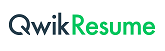 